*Este formulário somente será considerado válido após assinatura: do servidor e do chefe da unidade ao qual pertença o servidor.Boa Vista-RR, ______ de _____________________ de ___________.___________________________________Assinatura do Servidor______________________________________________________Assinatura e carimbo do Chefe da Unidade do Servidor** O FORMULARIO DEVERÁ SER ACOMPANHADO DOS SEGUINTES DOCUMENTOS:- Programação do evento- Carta convite/aceite de participação no evento- Ata de liberação do colegiado- Trabalho a ser apresentado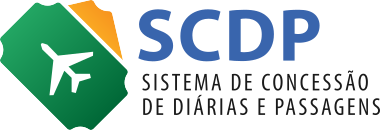 FORMULÁRIO DE SOLICITAÇÃO DE DIÁRIAS E/OU PASSAGENSFORMULÁRIO DE SOLICITAÇÃO DE DIÁRIAS E/OU PASSAGENSFORMULÁRIO DE SOLICITAÇÃO DE DIÁRIAS E/OU PASSAGENSFORMULÁRIO DE SOLICITAÇÃO DE DIÁRIAS E/OU PASSAGENSFORMULÁRIO DE SOLICITAÇÃO DE DIÁRIAS E/OU PASSAGENSFORMULÁRIO DE SOLICITAÇÃO DE DIÁRIAS E/OU PASSAGENSFORMULÁRIO DE SOLICITAÇÃO DE DIÁRIAS E/OU PASSAGENS1.Dados Pessoais1.Dados Pessoais1.Dados Pessoais1.Dados Pessoais(  ) Servidor - (servidor, convidado,  assessor especial, participante comitiva, equipe de apoio)(   ) Não servidor -  (colaborador eventual, dependente)(  ) SEPE (empregado público, servidor de outra esfera de poder)(  ) Acompanhante PCD(   ) Outros. Especificar: ________________(  ) Servidor - (servidor, convidado,  assessor especial, participante comitiva, equipe de apoio)(   ) Não servidor -  (colaborador eventual, dependente)(  ) SEPE (empregado público, servidor de outra esfera de poder)(  ) Acompanhante PCD(   ) Outros. Especificar: ________________(  ) Servidor - (servidor, convidado,  assessor especial, participante comitiva, equipe de apoio)(   ) Não servidor -  (colaborador eventual, dependente)(  ) SEPE (empregado público, servidor de outra esfera de poder)(  ) Acompanhante PCD(   ) Outros. Especificar: ________________Nome:Nome:Nome:Nome:Nome:Nome:Nome:Nome da mãe: Nome da mãe: Nome da mãe: Nome da mãe: Nome da mãe: Nome da mãe: Nome da mãe: CPF: 22644660491CPF: 22644660491CPF: 22644660491CPF: 22644660491Data de nascimento: 01/09/1960Data de nascimento: 01/09/1960Data de nascimento: 01/09/1960RG: Órgão expedidor: Órgão expedidor: Órgão expedidor: UF:UF:Data de expedição:Nº do passaporte (se estrangeiro):Nº do passaporte (se estrangeiro):Nº do passaporte (se estrangeiro):Nº do passaporte (se estrangeiro):Nº do passaporte (se estrangeiro):Nº do passaporte (se estrangeiro):Nº do passaporte (se estrangeiro):Matrícula Siape: Matrícula Siape: Matrícula Siape: Matrícula Siape: Matrícula Siape: Matrícula Siape: Matrícula Siape: Lotação/Órgão: Lotação/Órgão: Lotação/Órgão: Lotação/Órgão: Lotação/Órgão: Lotação/Órgão: Lotação/Órgão: Cargo/Função/Emprego: Cargo/Função/Emprego: Cargo/Função/Emprego: Cargo/Função/Emprego: Cargo/Função/Emprego: Cargo/Função/Emprego: Cargo/Função/Emprego: Escolaridade do cargo: Escolaridade do cargo: Escolaridade do cargo: Escolaridade do cargo: Escolaridade do cargo: Escolaridade do cargo: Escolaridade do cargo: Telefone (com DDD): Telefone (com DDD): Telefone (com DDD): Telefone (com DDD): Telefone (com DDD): Telefone (com DDD): Telefone (com DDD): E-mail: E-mail: E-mail: E-mail: E-mail: E-mail: E-mail: 2.Dados Bancários2.Dados Bancários2.Dados Bancários2.Dados Bancários2.Dados Bancários2.Dados Bancários2.Dados BancáriosNome do Banco:Nome do Banco:Nº do Banco:Agência: Agência: Conta Corrente:Conta Corrente:3.OBJETO DA VIAGEM: (Motivação/Vinculação do servidor ou Evento aos programas e projetos em andamento na Instituição):3.OBJETO DA VIAGEM: (Motivação/Vinculação do servidor ou Evento aos programas e projetos em andamento na Instituição):3.OBJETO DA VIAGEM: (Motivação/Vinculação do servidor ou Evento aos programas e projetos em andamento na Instituição):3.OBJETO DA VIAGEM: (Motivação/Vinculação do servidor ou Evento aos programas e projetos em andamento na Instituição):3.OBJETO DA VIAGEM: (Motivação/Vinculação do servidor ou Evento aos programas e projetos em andamento na Instituição):3.OBJETO DA VIAGEM: (Motivação/Vinculação do servidor ou Evento aos programas e projetos em andamento na Instituição):3.OBJETO DA VIAGEM: (Motivação/Vinculação do servidor ou Evento aos programas e projetos em andamento na Instituição):4.RELAÇÃO DE PERTINÊNCIA entre a função ou o cargo do proposto com o objeto da viagem; relevância da prestação de serviço ou participação para as finalidades da Instituição:4.RELAÇÃO DE PERTINÊNCIA entre a função ou o cargo do proposto com o objeto da viagem; relevância da prestação de serviço ou participação para as finalidades da Instituição:4.RELAÇÃO DE PERTINÊNCIA entre a função ou o cargo do proposto com o objeto da viagem; relevância da prestação de serviço ou participação para as finalidades da Instituição:4.RELAÇÃO DE PERTINÊNCIA entre a função ou o cargo do proposto com o objeto da viagem; relevância da prestação de serviço ou participação para as finalidades da Instituição:4.RELAÇÃO DE PERTINÊNCIA entre a função ou o cargo do proposto com o objeto da viagem; relevância da prestação de serviço ou participação para as finalidades da Instituição:4.RELAÇÃO DE PERTINÊNCIA entre a função ou o cargo do proposto com o objeto da viagem; relevância da prestação de serviço ou participação para as finalidades da Instituição:4.RELAÇÃO DE PERTINÊNCIA entre a função ou o cargo do proposto com o objeto da viagem; relevância da prestação de serviço ou participação para as finalidades da Instituição:5. DADOS DA VIAGEM*Dados abaixo de preenchimento obrigatório5. DADOS DA VIAGEM*Dados abaixo de preenchimento obrigatório5. DADOS DA VIAGEM*Dados abaixo de preenchimento obrigatórioSerá necessário o pagamento de:(  ) Passagens áreas(  ) Diárias(  ) Adicional de deslocamentoSerá necessário o pagamento de:(  ) Passagens áreas(  ) Diárias(  ) Adicional de deslocamentoSerá necessário o pagamento de:(  ) Passagens áreas(  ) Diárias(  ) Adicional de deslocamentoSerá necessário o pagamento de:(  ) Passagens áreas(  ) Diárias(  ) Adicional de deslocamentoSerá necessário o pagamento de:(  ) Passagens áreas(  ) Diárias(  ) Adicional de deslocamentoPERÍODO DE REALIZAÇÃO DO EVENTO:      Meio de transporte:(    ) Aéreo(    ) Ônibus rodoviário(    ) Veículo Oficial(    ) Veiculo Próprio(    ) Marítimo(    ) Fluvial PERÍODO DE REALIZAÇÃO DO EVENTO:      Meio de transporte:(    ) Aéreo(    ) Ônibus rodoviário(    ) Veículo Oficial(    ) Veiculo Próprio(    ) Marítimo(    ) Fluvial PERÍODO DE REALIZAÇÃO DO EVENTO:      Meio de transporte:(    ) Aéreo(    ) Ônibus rodoviário(    ) Veículo Oficial(    ) Veiculo Próprio(    ) Marítimo(    ) Fluvial PERÍODO DE REALIZAÇÃO DO EVENTO:      Meio de transporte:(    ) Aéreo(    ) Ônibus rodoviário(    ) Veículo Oficial(    ) Veiculo Próprio(    ) Marítimo(    ) Fluvial PERÍODO DE REALIZAÇÃO DO EVENTO:      Meio de transporte:(    ) Aéreo(    ) Ônibus rodoviário(    ) Veículo Oficial(    ) Veiculo Próprio(    ) Marítimo(    ) Fluvial PERÍODO DE REALIZAÇÃO DO EVENTO:      Meio de transporte:(    ) Aéreo(    ) Ônibus rodoviário(    ) Veículo Oficial(    ) Veiculo Próprio(    ) Marítimo(    ) Fluvial PERÍODO DE REALIZAÇÃO DO EVENTO:      Meio de transporte:(    ) Aéreo(    ) Ônibus rodoviário(    ) Veículo Oficial(    ) Veiculo Próprio(    ) Marítimo(    ) Fluvial PERÍODO DE REALIZAÇÃO DO EVENTO:      Meio de transporte:(    ) Aéreo(    ) Ônibus rodoviário(    ) Veículo Oficial(    ) Veiculo Próprio(    ) Marítimo(    ) Fluvial Data da IdaData da IdaData da VoltaData da VoltaOrigemDestinoDia e horário do Início do eventoDia e horário do Fim do eventoTrechos/Percursos* Os horários de início e fim do evento a serem descritos acima têm por objetivo principal dar ao solicitante de passagens informações necessária para realizar a cotação de preços e a consequente compra da passagem que atenda aos critérios de interesse da administração, vedada escolha de voos pelo proposto. Porém, o campo deve também ser preenchido em caso de viagem terrestre ou fluvial.Trechos/Percursos* Os horários de início e fim do evento a serem descritos acima têm por objetivo principal dar ao solicitante de passagens informações necessária para realizar a cotação de preços e a consequente compra da passagem que atenda aos critérios de interesse da administração, vedada escolha de voos pelo proposto. Porém, o campo deve também ser preenchido em caso de viagem terrestre ou fluvial.Trechos/Percursos* Os horários de início e fim do evento a serem descritos acima têm por objetivo principal dar ao solicitante de passagens informações necessária para realizar a cotação de preços e a consequente compra da passagem que atenda aos critérios de interesse da administração, vedada escolha de voos pelo proposto. Porém, o campo deve também ser preenchido em caso de viagem terrestre ou fluvial.Trechos/Percursos* Os horários de início e fim do evento a serem descritos acima têm por objetivo principal dar ao solicitante de passagens informações necessária para realizar a cotação de preços e a consequente compra da passagem que atenda aos critérios de interesse da administração, vedada escolha de voos pelo proposto. Porém, o campo deve também ser preenchido em caso de viagem terrestre ou fluvial.Trechos/Percursos* Os horários de início e fim do evento a serem descritos acima têm por objetivo principal dar ao solicitante de passagens informações necessária para realizar a cotação de preços e a consequente compra da passagem que atenda aos critérios de interesse da administração, vedada escolha de voos pelo proposto. Porém, o campo deve também ser preenchido em caso de viagem terrestre ou fluvial.Trechos/Percursos* Os horários de início e fim do evento a serem descritos acima têm por objetivo principal dar ao solicitante de passagens informações necessária para realizar a cotação de preços e a consequente compra da passagem que atenda aos critérios de interesse da administração, vedada escolha de voos pelo proposto. Porém, o campo deve também ser preenchido em caso de viagem terrestre ou fluvial.Trechos/Percursos* Os horários de início e fim do evento a serem descritos acima têm por objetivo principal dar ao solicitante de passagens informações necessária para realizar a cotação de preços e a consequente compra da passagem que atenda aos critérios de interesse da administração, vedada escolha de voos pelo proposto. Porém, o campo deve também ser preenchido em caso de viagem terrestre ou fluvial.Trechos/Percursos* Os horários de início e fim do evento a serem descritos acima têm por objetivo principal dar ao solicitante de passagens informações necessária para realizar a cotação de preços e a consequente compra da passagem que atenda aos critérios de interesse da administração, vedada escolha de voos pelo proposto. Porém, o campo deve também ser preenchido em caso de viagem terrestre ou fluvial.6. JUSTIFICATIVASViagem com qualquer uma das características abaixo somente serão emitidas mediante justificativa apresentada pelo interessado. Justifique todos os itens aos quais se enquadrem a solicitação.6. JUSTIFICATIVASViagem com qualquer uma das características abaixo somente serão emitidas mediante justificativa apresentada pelo interessado. Justifique todos os itens aos quais se enquadrem a solicitação.6. JUSTIFICATIVASViagem com qualquer uma das características abaixo somente serão emitidas mediante justificativa apresentada pelo interessado. Justifique todos os itens aos quais se enquadrem a solicitação.6. JUSTIFICATIVASViagem com qualquer uma das características abaixo somente serão emitidas mediante justificativa apresentada pelo interessado. Justifique todos os itens aos quais se enquadrem a solicitação.6. JUSTIFICATIVASViagem com qualquer uma das características abaixo somente serão emitidas mediante justificativa apresentada pelo interessado. Justifique todos os itens aos quais se enquadrem a solicitação.6. JUSTIFICATIVASViagem com qualquer uma das características abaixo somente serão emitidas mediante justificativa apresentada pelo interessado. Justifique todos os itens aos quais se enquadrem a solicitação.6. JUSTIFICATIVASViagem com qualquer uma das características abaixo somente serão emitidas mediante justificativa apresentada pelo interessado. Justifique todos os itens aos quais se enquadrem a solicitação.6. JUSTIFICATIVASViagem com qualquer uma das características abaixo somente serão emitidas mediante justificativa apresentada pelo interessado. Justifique todos os itens aos quais se enquadrem a solicitação.6. JUSTIFICATIVASViagem com qualquer uma das características abaixo somente serão emitidas mediante justificativa apresentada pelo interessado. Justifique todos os itens aos quais se enquadrem a solicitação.6.1Justificativa para viagem urgente solicitada com 15 (quinze) dias ou menos de antecedência:Justificativa para viagem urgente solicitada com 15 (quinze) dias ou menos de antecedência:Justificativa para viagem urgente solicitada com 15 (quinze) dias ou menos de antecedência:Justificativa para viagem urgente solicitada com 15 (quinze) dias ou menos de antecedência:Justificativa para viagem urgente solicitada com 15 (quinze) dias ou menos de antecedência:Justificativa para viagem urgente solicitada com 15 (quinze) dias ou menos de antecedência:Justificativa para viagem urgente solicitada com 15 (quinze) dias ou menos de antecedência:Justificativa para viagem urgente solicitada com 15 (quinze) dias ou menos de antecedência:6.2Justificativa para viagem em Grupo de mais de 05 (cinco) pessoas:Justificativa para viagem em Grupo de mais de 05 (cinco) pessoas:Justificativa para viagem em Grupo de mais de 05 (cinco) pessoas:Justificativa para viagem em Grupo de mais de 05 (cinco) pessoas:Justificativa para viagem em Grupo de mais de 05 (cinco) pessoas:Justificativa para viagem em Grupo de mais de 05 (cinco) pessoas:Justificativa para viagem em Grupo de mais de 05 (cinco) pessoas:Justificativa para viagem em Grupo de mais de 05 (cinco) pessoas:6.3Justificativa para viagem ocorrida em final de semana ou em feriado ou iniciada na Sexta-feira.Justificativa para viagem ocorrida em final de semana ou em feriado ou iniciada na Sexta-feira.Justificativa para viagem ocorrida em final de semana ou em feriado ou iniciada na Sexta-feira.Justificativa para viagem ocorrida em final de semana ou em feriado ou iniciada na Sexta-feira.Justificativa para viagem ocorrida em final de semana ou em feriado ou iniciada na Sexta-feira.Justificativa para viagem ocorrida em final de semana ou em feriado ou iniciada na Sexta-feira.Justificativa para viagem ocorrida em final de semana ou em feriado ou iniciada na Sexta-feira.Justificativa para viagem ocorrida em final de semana ou em feriado ou iniciada na Sexta-feira.6.4Justificativa para viagem com despesa e com período superior a 5 (cinco) dias contínuos:  Justificativa para viagem com despesa e com período superior a 5 (cinco) dias contínuos:  Justificativa para viagem com despesa e com período superior a 5 (cinco) dias contínuos:  Justificativa para viagem com despesa e com período superior a 5 (cinco) dias contínuos:  Justificativa para viagem com despesa e com período superior a 5 (cinco) dias contínuos:  Justificativa para viagem com despesa e com período superior a 5 (cinco) dias contínuos:  Justificativa para viagem com despesa e com período superior a 5 (cinco) dias contínuos:  Justificativa para viagem com despesa e com período superior a 5 (cinco) dias contínuos:  6.5Justificativa por não utilizar passagem aérea da Instituição:Justificativa por não utilizar passagem aérea da Instituição:Justificativa por não utilizar passagem aérea da Instituição:Justificativa por não utilizar passagem aérea da Instituição:Justificativa por não utilizar passagem aérea da Instituição:Justificativa por não utilizar passagem aérea da Instituição:Justificativa por não utilizar passagem aérea da Instituição:Justificativa por não utilizar passagem aérea da Instituição:6.6Justificativa para Embarque ou Desembarque fora do período de 7h às 21h:Justificativa para Embarque ou Desembarque fora do período de 7h às 21h:Justificativa para Embarque ou Desembarque fora do período de 7h às 21h:Justificativa para Embarque ou Desembarque fora do período de 7h às 21h:Justificativa para Embarque ou Desembarque fora do período de 7h às 21h:Justificativa para Embarque ou Desembarque fora do período de 7h às 21h:Justificativa para Embarque ou Desembarque fora do período de 7h às 21h:Justificativa para Embarque ou Desembarque fora do período de 7h às 21h:6.7Justificativa para especificação de aeroporto:Justificativa para especificação de aeroporto:Justificativa para especificação de aeroporto:Justificativa para especificação de aeroporto:Justificativa para especificação de aeroporto:Justificativa para especificação de aeroporto:Justificativa para especificação de aeroporto:Justificativa para especificação de aeroporto:6.8Justificativa para desembarque que não cumpra antecedência mínima de três horas até o início das atividades:Justificativa para desembarque que não cumpra antecedência mínima de três horas até o início das atividades:Justificativa para desembarque que não cumpra antecedência mínima de três horas até o início das atividades:Justificativa para desembarque que não cumpra antecedência mínima de três horas até o início das atividades:Justificativa para desembarque que não cumpra antecedência mínima de três horas até o início das atividades:Justificativa para desembarque que não cumpra antecedência mínima de três horas até o início das atividades:Justificativa para desembarque que não cumpra antecedência mínima de três horas até o início das atividades:Justificativa para desembarque que não cumpra antecedência mínima de três horas até o início das atividades:6.9Justificativa para viagem com mais de 30 diárias acumuladas no exercício:Justificativa para viagem com mais de 30 diárias acumuladas no exercício:Justificativa para viagem com mais de 30 diárias acumuladas no exercício:Justificativa para viagem com mais de 30 diárias acumuladas no exercício:Justificativa para viagem com mais de 30 diárias acumuladas no exercício:Justificativa para viagem com mais de 30 diárias acumuladas no exercício:Justificativa para viagem com mais de 30 diárias acumuladas no exercício:Justificativa para viagem com mais de 30 diárias acumuladas no exercício: